Deed of GiftDonor Information (please print)Donation InformationI (we) donate the following items to JCHS:Stipulated terms of gift _______________________________________________________________________________________________________________Disposition of any gift item not needed in our collection __________________________________________________________________________Accession Number_____________________________________________________________________________________________________________________Collection Name (if applicable)_______________________________________________________________________________________________________Acknowledgement InformationPlease use the following name(s) in all acknowledgements: 	______By signing the Deed of Gift, I understand that this is an irrevocable and unconditional gift to JCHS.Jackson County Historical Society                                               Received by JCHS     DATE _________________________________________112 W. Lexington, Room 120                                                        Independence, MO  64059                                                             Name of JCHS Representative _____________________________________816461-1897         www.jchs.org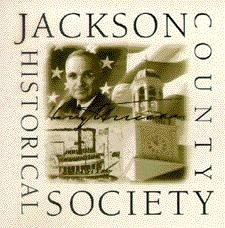 Dedicated to the future of the past.NameStreet AddressCity, ST, Zip CodePhone 1 | Phone 2EmailSignature(s)Date